Pan Dorset Malnutrition Programme  ‘MUST’ /Nutritional Screening electronic form https://app.dorsetcouncil.gov.uk/MUSTGuidance notes for Administration and ReportingInfoAll users of the “MUST” electonic system  can:Set up new system users Delete or edit  electronic forms if they have been completed incorrectly Run reports Issues with the  Electronic System For ICT issues e.g. The system is down, not working correctly or to reporting any general ICT issues that pertain solely to the electronic form. Please contact Dorset Council ICT support desk on 01305 224062 For SystmOne hyperlink issues: contact Dorset HealthCare’s  IT helpdesk For Locality issues regarding the following :Changes in GP practices within your localityChanges to the email addresses of those who receive the automated e mails i.e Health and Social Care Co-Ordinators. Please contact Sue Hawkins e mail sue.hawkins6@nhs.net .  General inputting information: Please refer to the ‘Pan Dorset Malnutrition Programme Guidance notes for Home and Community Pathway: First Option’ https://www.dorsetforyou.gov.uk/media/224452/Malnutrition-Programme-electronic-form-guidance/pdf/Malnutrition_Programme_1st_Option_Guidance_Notes.pdf Data Amendments Create users; run reports; edit a client; amend or delete a form.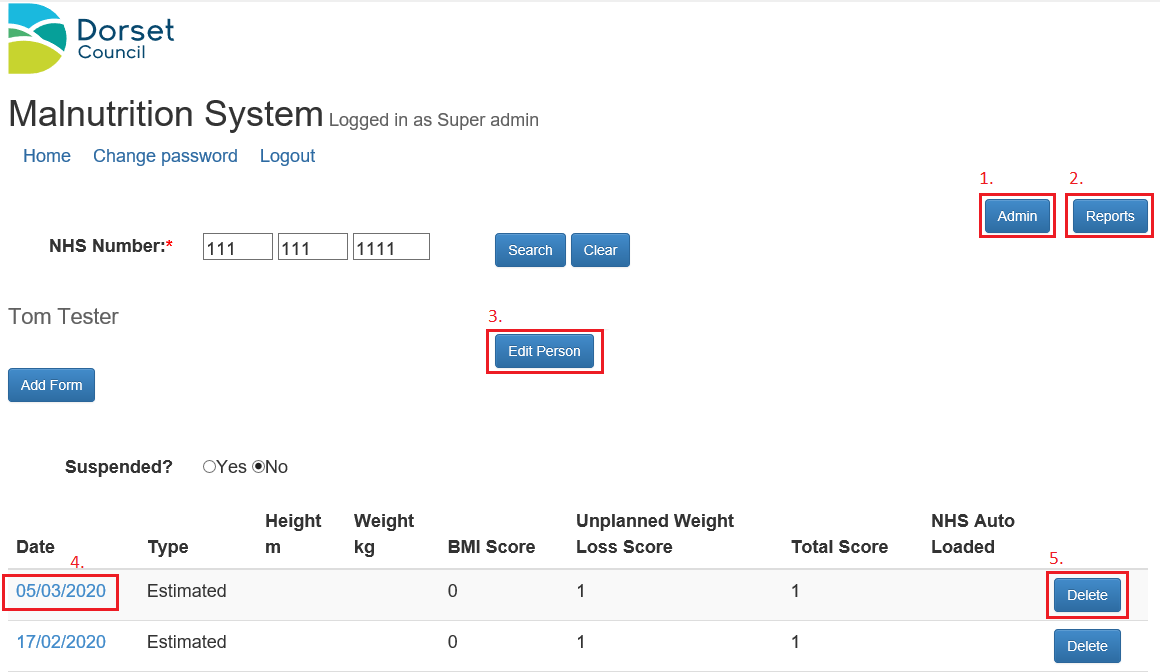  Buttons 3, 4 and 5 will only appear after you have entered a client’s NHS number Admin – This button will take you to the area where you can create new or edit users of the system (See further guidance). Reports – This button will take you to an area where you can run reports ( See further guidance) Edit Person – This button will allow you to edit the following client details:  NHS Number: Client’s first name or surname.  This will change their core client record and all forms will remain attached. Date Hyperlinks e.g. 17/02/2020– This will take you to an existing form. You can amend the information within the form, but you must click the “Update” button to save these changes, rather than the back button.  This is useful if there is an error on the form, but the rest of the form is ok so does not require  deleting entirely. Delete – This button deletes individual forms from a client’s record when they have been entered in error.   Create / Edit User ScreenCreate or edit a user of the electronic system or search to see if a person is already set up as a user of the system. Searching for users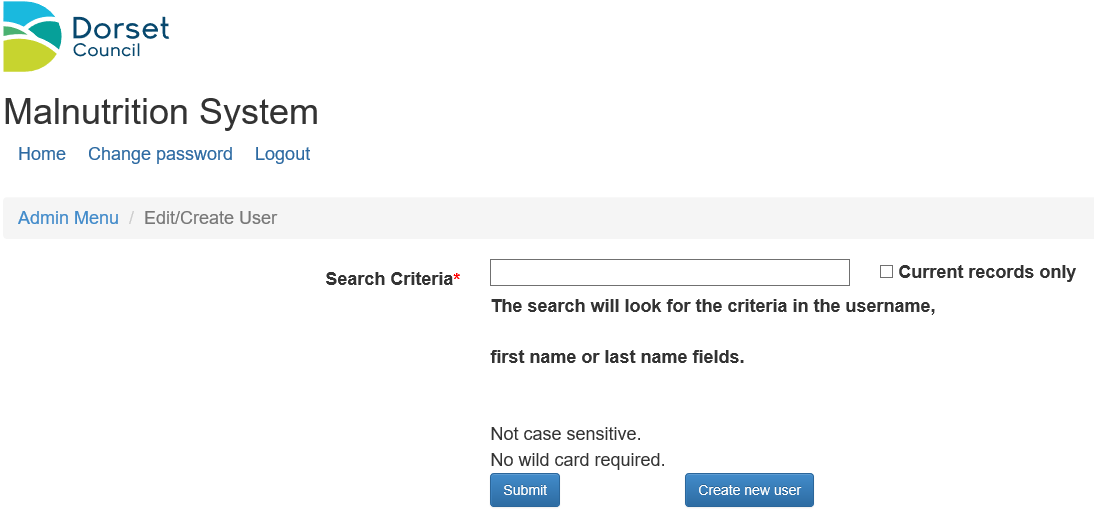 Search criteria – here you can enter part of a name when looking for a specific person (as with most searches you want to enter as little in as possible to ensure you get the correct results, but enough to get a manageable list of results).   The search will look for records where the search criteria are contained in the username, first name or last name field.
Current records only – if this button is ticked, only users with an open status will be shown. 
Submit – this button will trigger the search based on the fields above.
Create new user – this button enables you to create a new user. (See further guidance).
To search to see if someone is already a user of the system.Enter part or all of the users name  ( first or surname) – in this example we entered the surname Brown Click Submit Search Results If your search does not bring back any results the following will be displayed under the search area 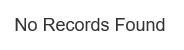 Otherwise, a list of records will be displayed as follows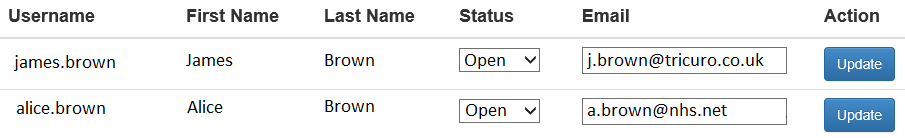 If we searched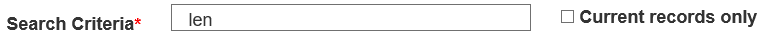 The search would return Barry and Glen as ‘len’ appears in Allen and Glen.  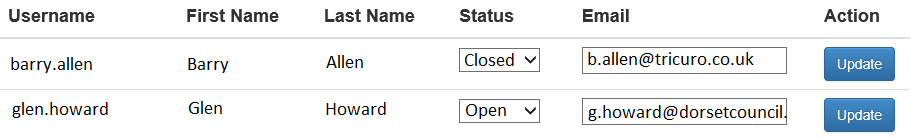 But if we had also ticked “Current records only”, it would have only returned Glen.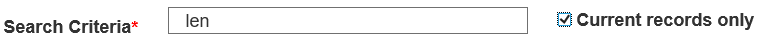 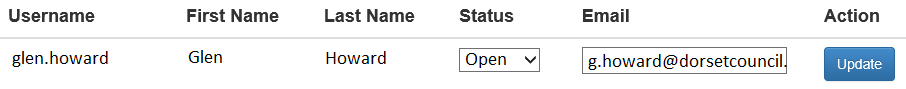 It is best to leave Current records only unticked when searching for a user, though it may be useful to tick it if you want to see a quick list of current users.Editing a User’s Records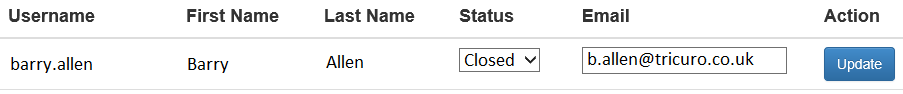 Once you have found the relevant record you can edit the followingStatus – You can reopen a closed account by changing the dropdown to Open or end an account by changing the status to Closed.
Email – If the user’s email has changed you can amend it.  Please note, this cannot be used to amend the automated generic emails that Health and Social Care Co-ordinators receive. Once the amendments have been made, press the Update button to save the changes.  Please note you cannot:Amend more than one  record at a time Amend a name or username - if you need to amend a name e.g.  surname has changed then you need to set the current record status to closed and create a new user. How to Create a User Create user screen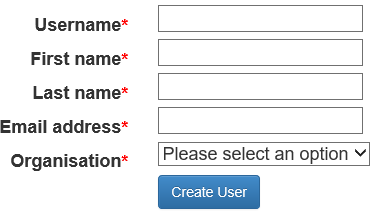 Example 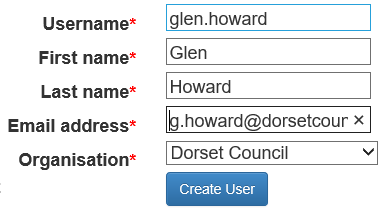 Complete as per example screen.User Name –  firstname.lastname eg john.smith 	Please do not use capital letters in the usernameComplete the First and Last NameType in the e mail address – double check this is absolutely correct as this is the address that the new user’s first password will be sent. Choose from the drop down list your organisation Click the Create User Button You will then see a success message screen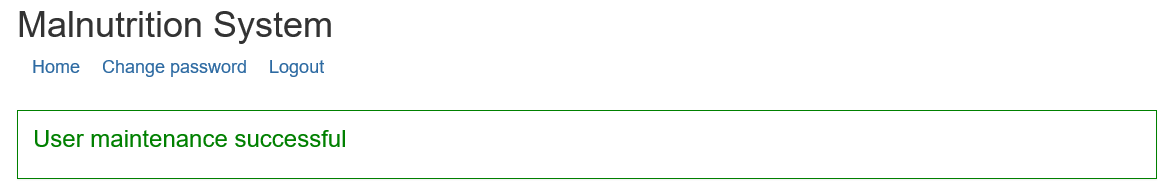 If the username already exists you will get this message after you click the submit button. 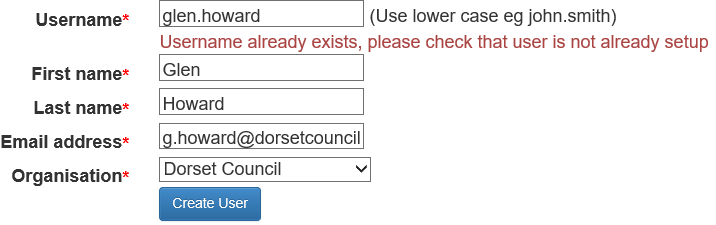 If so, double check that your user does not have a login by using the search criteria. If they definitely do not, then add a middle initial  or number e.g. john.a.smith or john.smith1The security/login module for the “MUST” application is a generic module also used by other systems, so it is possible that a name will already exist elsewhere so cannot be used.Running Reports To run reports you need to:Log inChoose the ‘Reports’ button at the top right of the screen: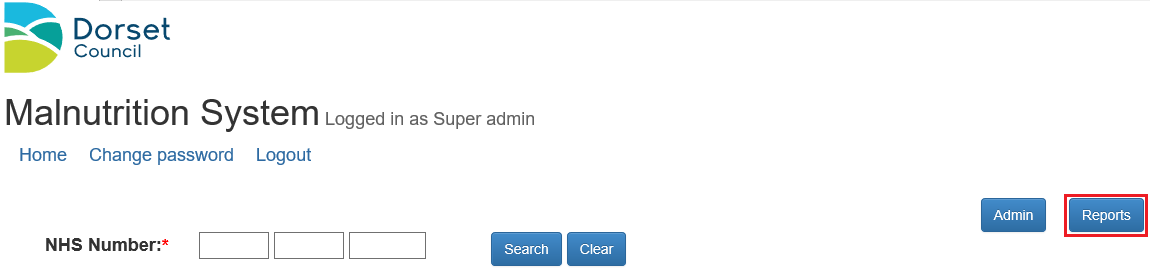 This will bring you to this screen which has  six options: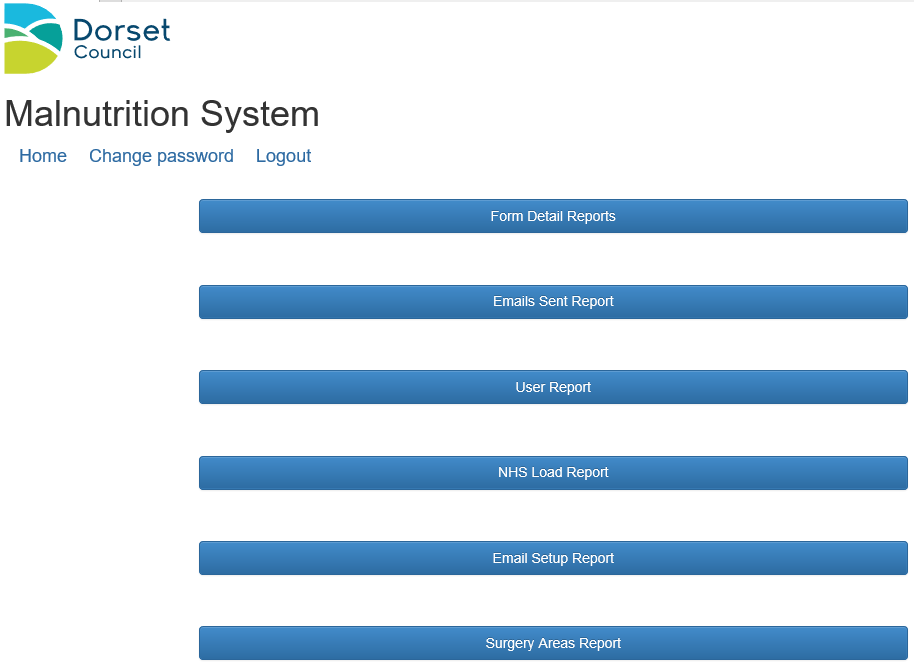 Form Detail Reports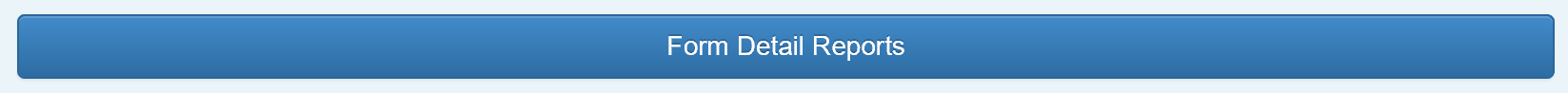 The first option  ‘Form Detail Reports’ will take you to a page from where you can run detailed reports for:A chosen localityThe type of form - Home and Community Pathway Any set of dates Report Type – use full detail unless you need an anonomised report. If you want this to be anonymised i.e.  names and NHS numbers removed,  select ‘Public Health – anonymous’ from the ‘Report Type’ option: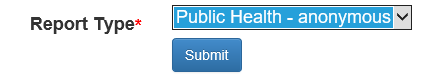 For example: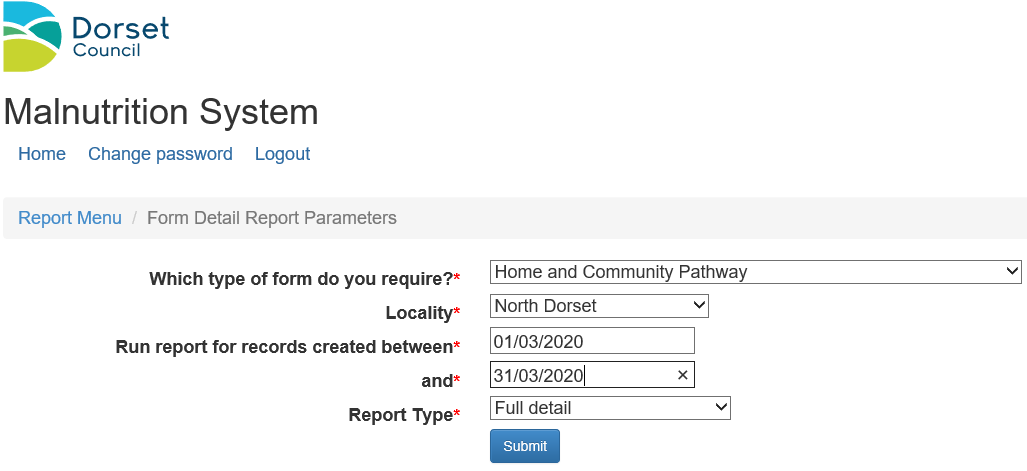 When you choose ‘Submit’ it will download an Excel report that you can “save to computer” or “open”. It will give you details of locality, names (if not anonymised), NHS number, GP, scales used, height, weight, BMI, weight loss comments, total ‘MUST’/Nutritional screening figure, job title, name of screener and date of screening. With basic Excel knowledge this can be manipulated/ filtered  to prioritise chosen information.  Emails Sent Report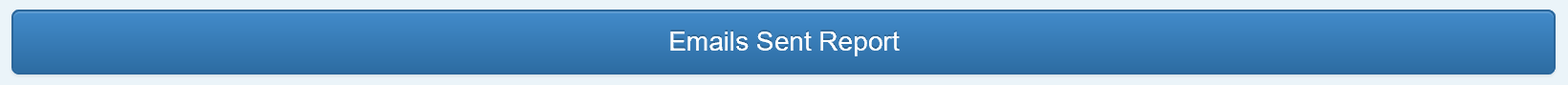 The second option will allow you to run reports on the automated e mails that are generated by the system. Input the dates you want  and press submit. The appropriate Excel Report will be produced. 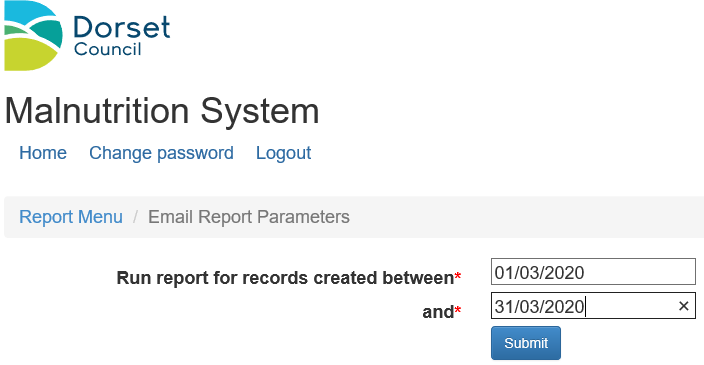 The Excel report informs you of Who received the automated emailWho completed the screeningWhen they submitted the form to generate the emailThe client’s  NHS numberUser Report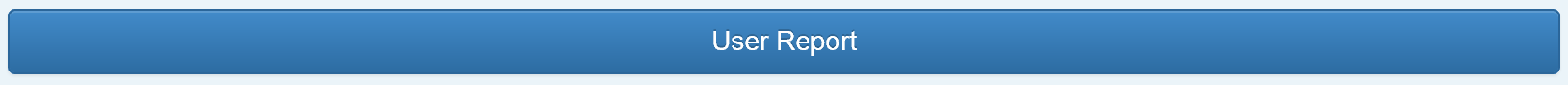 The third option ‘User Report’ is for seeing lists of System Users within  specific organisations. 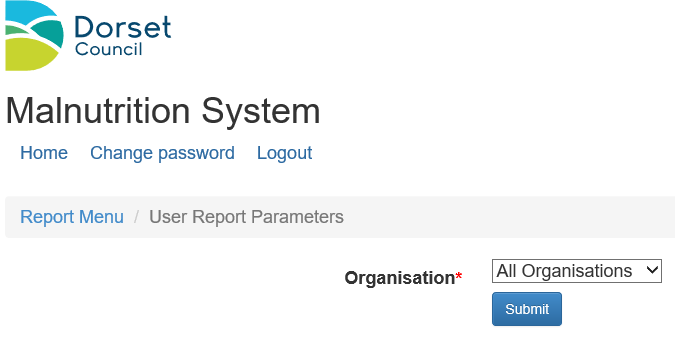 Here you choose the organisation from the drop down menu ‘Organisation’: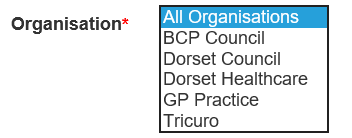 When you choose Submit, this will generate an excel report, alphabeticised by first name. It also shows:SurnameUser nameEmail addressOrganisation N.B You cannot alter information simply by updating it on the Excel report. Please see the chapter ‘Systems User’ in order to do this. NHS Load Report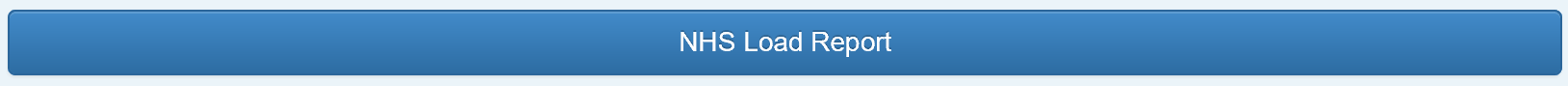 The ‘NHS Load Report’ is for monitoring the NHS downloads from SystmOne to the Malnutrition systemEmail Setup Report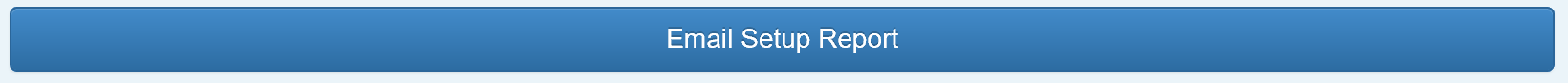 The fifth option ‘Email Setup Report’ generates an Excel report  detailing the names and email address of those who receive  the automated emails generated by the system. This lists the : LocalityEmail type: Name of person receiving it and their email addressN.B You cannot alter information simply by updating it on the Excel report. Please contact Sue Hawkins e mail sue.hawkins6@nhs.net if any e mail addresses need to be amended.Surgery Areas Report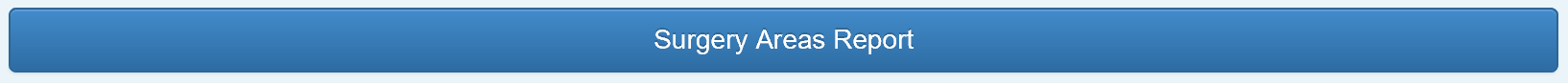 The sixth option ‘Surgery Areas Report’ generates an Excel report that details the surgeries by locality. If you are aware of changes in your locality (e.g. surgeries merging) then you can use this report to see if the database is up to date. N.B You cannot alter information simply by updating it on the Excel report. Please contact Sue Hawkins on e mail sue.hawkins6@nhs.net if any  GP surgeries  need to be amended or linked.